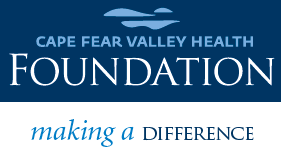 Cape Fear Valley Health Foundation101 Robeson Street Suite 106Fayetteville, NC 28301Email: sbroo@capefearvalley.comPhone: 910-615-1285Fax: 910-615-1551MAKING A GIFT OF STOCKTO CAPE FEAR VALLEY HEALTH FOUNDATIONBrokerage transfer instructions (preferred option)Notify brokerage house of intent to transfer stock to Cape Fear Valley Health Foundation, and provide the following numbers: Merrill Lynch DTC 5198. Cape Fear Valley Health Foundation Brokerage Account number: 790-04385.ALSO, PLEASE INSTRUCT THE BROKER TO INDICATE THE DONOR OF THE STOCK GIFT.After stock transfer, Merrill Lynch will notify the Foundation within three days of sale. In turn, the Foundation will send appropriate notification and receipt to the donor. Merrill Lynch: 2550 Ravenhill Dr, Fayetteville, NC 28303.  Phone: 800-637-7455 or 910-323-5585Donor transfer instructionsRequest a Stock Power form from your bank or, if you prefer, sign the back of the stock.Instruct the bank or brokerage institution that your stock should go to Cape Fear Valley Health Foundation brokerage account at Merrill Lynch, DTC 5198 to credit Cape Fear Valley Health Foundation Account# 790-04385.The stock will be transferred and the Foundation will be notified of the gift. The Foundation will send the donor the appropriate notification and receipt.If you have any questions regarding stock gifts, please contact the Foundation office at (910) 615-1285.Cape Fear Valley Health Foundation is a charitable institution, (501) (c) (3), ID #56-1947017So we may accurately note your gift, please complete the following information and return to Cape Fear Valley Health Foundation:Date:				Donor Name:Address:								Phone:      Certificate enclosed	        Brokerage Name (if selling through broker):Name of stock: 								No. of shares:Return to: Cape Fear Valley Health Foundation, P. O. Box 87526, Fayetteville, NC 28304